УКРАЇНАІЛЛІНІВСЬКА СІЛЬСЬКА РАДАКОСТЯНТИНІВСЬКОГО РАЙОНУДОНЕЦЬКОЇ ОБЛАСТІВІДДІЛ ОСВІТИНАКАЗвід  10.06.2020                                     с. Іллінівка                                               №  107Про уповноважений заклад загальної середньої освіти, прикріплений до закладу вищої освіти у рамках роботи освітніх центрів «Донбас-Україна»       Відповідно до Закону України «Про внесення змін до деяких законів України щодо забезпечення права на здобуття освіти осіб, місцем проживання яких є територія проведення антитерористичної операції» та на підставі наказів Міністерства освіти і науки України від 24.05.2016 № 560 «Про затвердження Порядку прийому для здобуття вищої та професійної (професійно-технічної) освіти осіб, які проживають на тимчасово окупованій території України», зареєстрованого в Міністерстві юстиції України 31.05.2016 № 795/28925(із змінами) та 14.06.2016 року № 667 «Про затвердження Переліку уповноважених закладів вищої та фахової перед вищої освіти»( із змінами), наказу департаменту освіти і науки Донецької облдержадміністрації «Про затвердження переліку уповноважених закладів загальної середньої освіти, прикріплених до закладів вищої освіти у рамках роботи освітніх центрів «Донбас-Україна»  з метою забезпечення функціонування освітніх центрів «Донбас-Україна»  НАКАЗУЮ:1.Вважати Іллінівський опорний заклад загальної середньої освіти з поглибленим вивченням іноземних мов Іллінівської сільської ради уповноваженим закладом загальної середньої освіти, прикріпленим до закладу вищої освіти – Луганського національного аграрного університету, на базі якого функціонує освітній центр «Донбас –Україна» (додається),  для проведення річного оцінювання та державної підсумкової атестації, замовлення та видачі документів державного зразка про базову або повну загальну середню освіту особам, місце проживання яких є територія проведення антитерористичної операції (на період її проведення) (далі-Заявники) відповідно до наказу департаменту освіти і науки Донецької облдержадміністрації від 04.06.2020 № 163/163-20-ОД «Про затвердження переліку уповноважених закладів загальної середньої освіти, прикріплених до закладів вищої освіти у рамках роботи освітніх центрів «Донбас - Україна».2.Керівнику Іллінівського ОЗЗСО з поглибленим вивченням іноземних мов (Бурдун) 1)Забезпечити роботу Іллінівського ОЗЗСО з поглибленим вивченням іноземних мов як уповноваженого закладу загальної середньої освіти для проведення річного оцінювання та державної підсумкової атестації, замовлення та видачі документів державного зразка про базову або повну загальну середню освіту Заявникам згідно з додатком.2)Розмістити на сайті закладу освіти, інформаційних стендах тощо інформацію про спрощену процедуру вступу до закладів вищої та професійної освіти випускників 9-х і 11-х класів, місце проживання яких є територія проведення антитерористичної операції (на період її проведення), через центри «Донбас –Україна» 3. Даний наказ розмістити на офіційному веб-сайті відділу освіти http://vo-illinivka.dn.ua.4. Головному бухгалтеру відділу освіти (Печерських) урахувати зміни у педагогічному навантаженні педагогів Іллінівського ОЗЗСО, які будуть залучені до роботи з питання щодо забезпечення права на здобуття освіти осіб, місцем проживання яких є територія проведення антитерористичної операції, та оплату праці педагогів здійснювати відповідно до чинного законодавства.5.Контроль за виконанням даного наказу покласти на головного спеціаліста відділу освіти Кабанцеву К.В.Начальник відділу освіти                                                         Н.В.СидорчукКатерина Кабанцева Ознайомлена:                                                                   Печерських Л.М.                                                                                                        Додаток                                                                                                       до наказу відділу освіти                                                                                                       від 10.06.2020 № 107Перелікуповноваженого закладу загальної середньої освіти  тауповноваженого закладу вищої та фахової передвищої освіти№ 3/пУповноважений заклад вищої та фахової передвищої освітиВідповідальна особа за роботу освітнього центруУповноважений заклад загальної середньої освітиАдреса освітнього центру «Донбас-Україна»Контакти освітнього центру1Луганський національний аграрний університетБалдик Денис ОлександровичІллінівський опорний заклад загальної середньої освіти з поглибленим вивченням іноземних мов Іллінівської сільської ради Костянтинівського району Донецької області Адреса6вул. Центральна,65с. Іллінівка,Костянтинівський районДонецька область пр. Ломоносова, 157 б+38(095)5183937osvitcentr@ignau.edu.uaГрафік роботи центру:Понеділок-пятниця09.00-18.00Субота: 09.00-15.00(неділя-вихідний)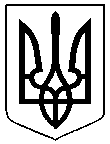 